Методическая разработка «Пасхальный Квест»для учащихся 2 классаВыполнила: учитель начальных классов МБОУ «СОШ № 5» Канаева А.А.Цель: расширение знаний о традициях русской культуры.Задачи:1.расширить знания через активные формы работы;2.прививать интерес и любовь к культуре русского народа;3. создать радостное настроение и пройти все этапы квеста.Оборудование: пасхальные яйца, киндер – яйца в корзиночке, ленточки разного цвета, карточки с заданиями, сарафаны для девочек, кепки и рубашки для мальчиков, курочка из картона, яйца из папье-маше, веточки вербы, карточки с птицами.Предварительная работа: 1.проведение пасхальных игр.2.разучивание песен «Там в Вифлееме»3.инсценирование «Рождение Иисуса Христа»4.чтение стихов.5.изготовление пасхальных яиц из бумаги в технике «квиллинг».6.экскурсия в храм.Главные герои: Пасхальный Кролик, мальчик Вася, учащиеся 2 класса.План проведения мероприятия:Вася: - Здравствуйте, ребята, какие вы все красивые, что за праздник у вас?Дети:- Здравствуй, Вася, мы отмечаем праздник Бога. Мы тебя приглашаем к нам в гости. Мы тебя сейчас угощать будем вкусными пасхальными яичками. У нашего Кролика стоит корзинка с красивыми яйцами.-Вот корзиночка, но она пуста! Кто же унес наши яички? -Это рыжая лисичка все яички унесла, она записку оставила в корзиночке.Лиса:«Пока, ребята, готовились к празднику, я яички унесла. Я тоже праздник Пасху люблю и вас всех к себе в гости жду. Я приготовила вам задания, если сможете отгадать, найдете дорогу к моему дому. Гостинцы я спрятала в своей норке. Жду вас к себе в гости».Вася:- Чтобы нам пройти весь пусть и не потерять друг друга, нам надо завязать на руку ленточки - обереги. По цвету ленточек объединитесь по командам. - На Руси была традиция в Благовещение на волю отпускать птичек, в память о той радости, которую принесла весть о Воскрешении Спасителя.Кролик:- Ребята, а какая это было птица? Давайте найдем среди птичек ту, которая нам нужна.-Ребята с синими ленточками идут со мной, а с красными ленточками идут с Васей.Вася:- Что еще мы должны взять с собой?Дети:- Трудолюбие, внимательность, дружелюбие, старательность, смекалку.Вася:- Для защиты от нечистой силы, у вас ленточки – обереги, берегите их.Кролик:- Посмотрите здесь пробегала лиса и оставила свои следы, давайте пойдем по следу, вот под кустом лиса обронила яйцо, а внутри задание.Задание № 1. «Расписное яичко»Вася:- В шарах разного цвета лежат части целого пазла. Нужно лопнуть каждый шарик и собрать картинку. Какая команда раньше выполнить задание, та и пойдет первой. Синие шары и красные совпадают с вашими ленточками.- Кто узнал, что изображено на большом пазле?Дети:- верба.Вася:- Что символизирует у православных распустившаяся верба?Дети:- Распустившаяся верба олицетворяет возрождение новой жизни, природа пробуждается от зимнего сна. Веточки вербы срезают и приносят в Православную Церковь для освещения, в последнее воскресенье перед светлым праздником Пасхи. Веточками украшают в доме иконостас. Вася:- На Руси было поверье, что распустившееся дерево может дать силу, красоту, здоровье, всем, кто его коснется. Был такой обычай веточками вербы выгонять скот на пастбище, обметать паутину в доме, выметать мусор из избы. Считалось этим изгоняли всю нечисть, болезни и неудачу. Маленьких ребятишек стегали веточками вербы и приговаривали «как вербочка растет, так и ты расти»,  чтобы дети  были здоровыми. - Вербное воскресенье празднуют в Великий пост, готовят праздничный стол. Команда первая выполнила задание, они идут впереди и получают право первыми начать испытание.Заданием № 2 «Вербочка»Вася:- Посмотрите задание от лисички, картинки с веточками вербы, пройдите по линиям к вазе и составьте слово.Кролик:- Чья команда выполнить задание раньше, получает право начать испытание первыми.(После того, как все буквы собраны, получилось слово «ОКНО», на окне стоит цыпленок.) Вася:- Посмотрите, ребята, опять подсказка от лисы, стоит цыпленок, значит нужно идти к курочке.Задание № 3. «Курочка с цыплятами»Кролик: - Скучно курочке одной, давайте соберем всех цыплят. Для этого нужно выполнить задание, за правильный ответ, цыпленок попадает к курочке в корзинку.Карточка 1.Вася:- Почему на Пасху красят яйца?Дети:- Мария Магдалина пришла к императору Тиберию и принесла ему яйцо со словами «Иисус Воскрес!». Тиберий закричал: никто не может воскреснуть, так же как белое яйцо не сможет стать красным. Яйцо стало красного цвета.Кролик:-  С тех, пор яйца стали красить в разные цвета.- Правильно, команда получает цыпленка, его можно посадить рядом с курочкой.Вася:- Почему Христа называют Спасителем?Дети:- Христос победил свою смерть через Воскрешение.Кролик:- Правильно, команда получает цыпленка, его можно посадить рядом с курочкой.Вася:-Какой день называют малой Пасхой?Дети:- воскресенье- С заданием вы справились на отлично, получаете цыпленка, его нужно посадить рядом с курицей. Отправляемся дальше по следам лисички.Задание № 4 «Растворимое яйцо»Кролик:- Посмотрите, дети, перед нами подсказка от лисы.- «С помощью пипетки и воды нужно освободить яйцо от соды и собрать из букв загадочное слово.»Вася:- В народе на Пасху принято  христосоваться: бились яйцами и целовались со словами «Христос Воскресе!». Этому обычаю много лет, Христос дал людям жизнь, а яйцо считается символом новой, светлой, чистой жизни, символом  надежды . Яйца и веточки вербы освещали в церкви, приписывали магические свойства: спасение дома от пожара, помощь скоту от болезней. Наши предки катали яйца по земле, считая, что это придает земле плодородие- Команда справилась с заданием, собрала слово из букв «ИГРА». Лисичка приготовила для вас игру «Катись яичко по дорожке». Вставайте все вместе в кружок.Правило игры.«Дети встают в просторный кружок, водящему дают деревянное яйцо и в конце круга дают деревянное яйцо, под музыку дети поют «Катись, катись, катись яичко  по кружочку, найди, найди яичко себе доброго дружочка. У кого яичко останется, тот рассказывает стихотворение, поет русскую народную песенку, проводит игру, танцует русский танец, рассказывает историю о Светлой Пасхе».- В кружочек выходите и для нас весело спляшите.Во время игры дети находят картинку с яйцами. Кролик:- Лисичка оставила записку, в которой написано задание «Посчитайте сколько яиц. Напишите цифры, подсказка под тем яйцом, которых больше.»Задание № 5 (записка в дверях) «Мозаика»Вася:- Перед нами скорлупки от яиц, нужно сложить по образцу и прочитать слово, куда мы пойдем дальше.- Детали нужно сложить в собранном виде по рисунку. Чья команда раньше соберет слово, та и отправиться вперед по следам лисички.Дети:- Слово «Шкафчик», значит нужно искать подсказку в том месте.Задание № 6 «Пасхальная открытка»На шкафу лежит картинка с пасхальным яйцом. Кролик:- Главным подарком на Пасху были крашеные яйца. А знаете, что яйца окрашенные в один цвет назывались крашенками, если рисовали полоски, пятна, крапинки – назывались крапанками, а если рисовали рисунки, узоры, орнаменты – назывались писанками.-  Нужно обвести по контуру геометрические фигуры, в четырехугольниках спряталась подсказка. Дети:- Мы прочитали слово «СТУЛ».Кролик:- Значит, следующая подсказка лежит на стуле.Задание № 7 «Пасхальное яичко»Кролик:- Что символизирует яйцо? Ответ вы найдете, выполнив задание. Зачеркните пары букв. Картинка с поляной цветов, на цветах буквыДети:- МИР- Красное яйцо стало символом Воскресения Христова. Сейчас вам нужно попробовать себя в роли художников и раскрасить Пасхальные яйца.- Команды справились с заданием, каждый из участников может решить кому подарить Пасхальное яйцо.Задание № 8 «Горка»Вася:- В старину русский народ на праздник Светлой Пасхи играли в игру «катание яиц с горки». Задание от лисички собрать горку из картона и поиграть в народную игру.- Посмотрите, ребята, возле пасхального дерева лисичка обронила яичко, а в нем лежит подсказка. «КИННООКОДОК» слово зашифровала лисичка, нужно прочитать в зеркальном отражении, чтоб найти следующее яйцо.Дети :- подоконник Задание № 9 «Волшебное яйцо»Вася:- На яйцах буквы, нужно из яиц с буквами составить ключевое слово. На каждом яичке написана буква и ее порядковый номер. Соберите слово и вы узнаете, где лежит подарок.Дети:- Корзина. Лиса:- Молодцы ребята, смогли мои подсказки отыскать. Без ошибок все мои испытания прошли и гостинцы мои нашли.Лиса вручает детям киндер- яйца. Звон колоколов. Дети пьют чай. Лиса проводит с детьми игры:Игра «Обменяй на яичко» (нужно предметы обменять на яички, которые лежат в корзинке, для этого нужно рассказать, о чем символизирует каждый предмет.Ангел- (принес новость о Воскрешении Христа)Камень – (закрыта пещера, в которой был Христос)Духи – аромат, которым хотели помазать тело ИисусаГвозди – прибивали Иисуса к кресту.Монеты – предательство ИудыГубка – наполняли уксусом и поили Иисуса.Пустое яйцо – пустой гроб Иисуса.Игра «Катание мяча» (тряпичный мяч катают на полу, сбивая Пасхальные яйца, у кого яйцо сдвинулось с места, тот и забирает яйцо.)Игра «Вертушка» (дети раскручивают пасхальные яйца, у кого дольше крутится, тот яйцо и заберет).Игра «Горячо – холодно». (Игрок выходит за дверь, дети прячут яйцо. Игрок начинает искать яйцо, помогая словами холодно-холодно-холодно. Если игрок за 1 минуту находит, то забирает яйцо себе)Игра «правда – ложь»(Яйца разложили с записками, играющие по – очереди берут записку, читают и дают правильный ответ из данного утверждения)Иисус воскрес на третий день(правда)Иисус лежит в гробу (ложь)Иисус родился в Иерусалиме (ложь)Мария Магдалина – мать Бога (ложь)Иисус умер на кресте (правда)Иисус был распят на горе Голгофе. (правда)Бог – это настоящий отец Иисуса Христа (правда)Иисуса любили все. (ложь)Предателем был Иуда. (правда)Кровь Иисуса омывает грехи людей. (правда)Когда Иисус крестился, святой дух сошел к нему в виде лебедя. (ложь)Викторина:1.Как называется город, в котором родился Иисус? (Вифлеем)2. Кем был Иисус по профессии? (плотником)3.Как называется река, в которой крестили Иисуса Христа? (Иордан)4. Где Иисус прожил больше всего времени? (Назарет)5. За сколько дней Бог сотворил мир? (за 6 дней)6. Сколько заповедей создал Иисус? (10)7.Сколько дней празднуют Пасху? (7 дней празднование, 32 дня до Вознесения Господня, итого 40 дней)8.В какой день недели красят яйца? (в четверг)9.Можно ли работать в Пасху? (на работу можно ходить, а по дому «грязную» работу делать не нужно)10. Можно ли поздравлять католиков и протестантов с Великой Пасхой? (можно)Приложение № 1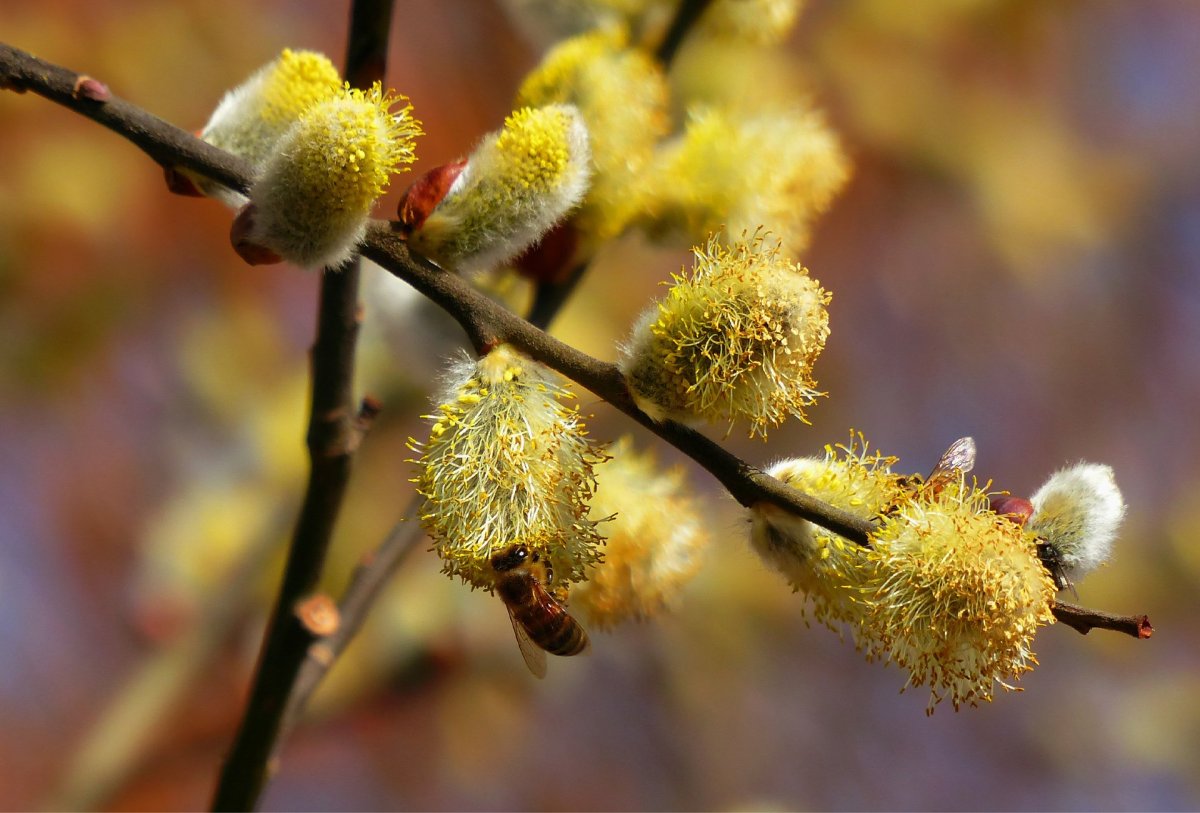 Приложение № 2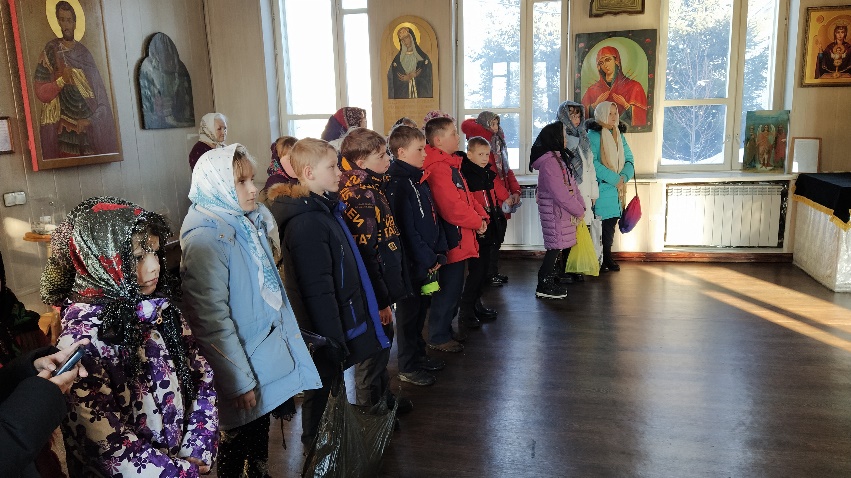 Приложение № 3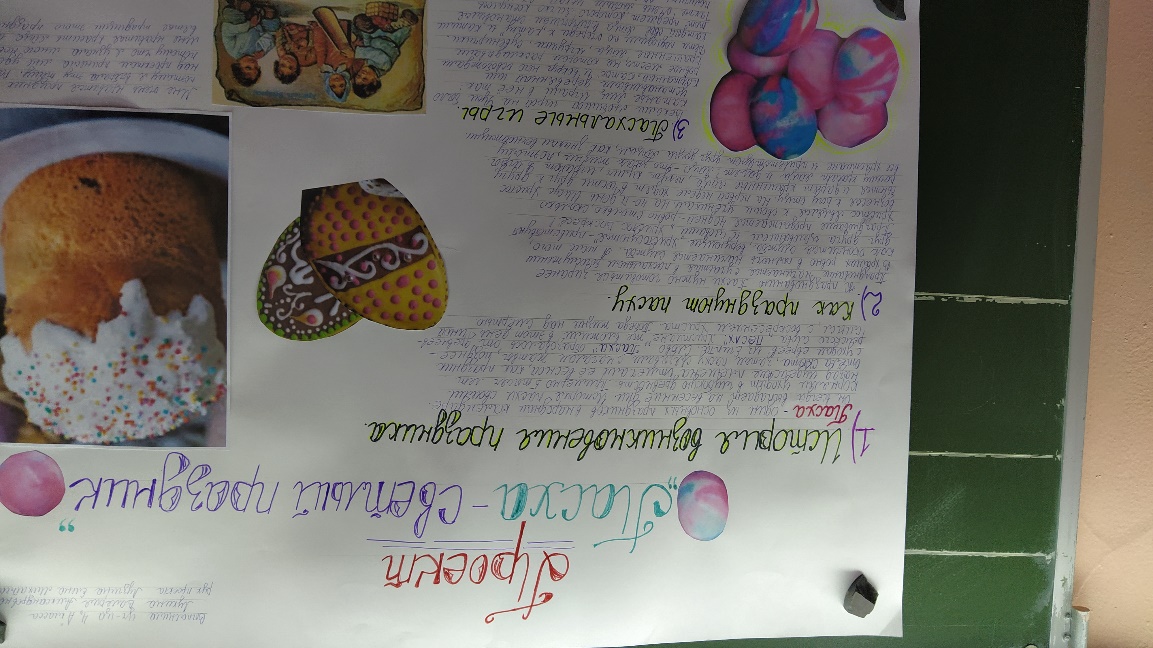 Приложение 4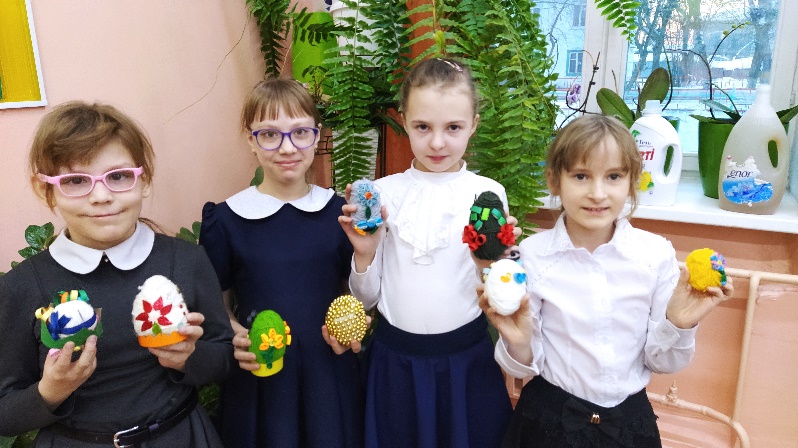 Приложение № 5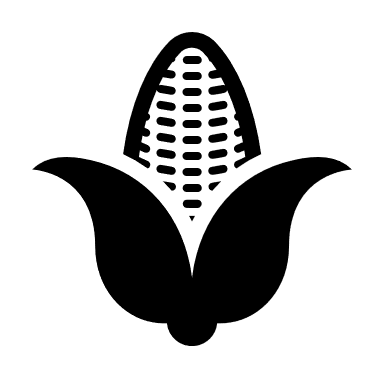 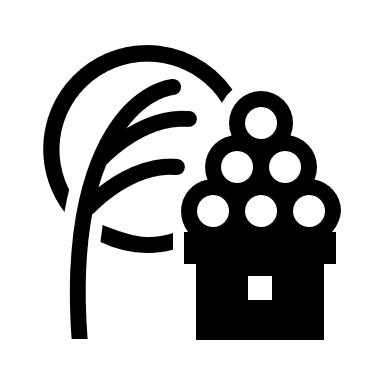 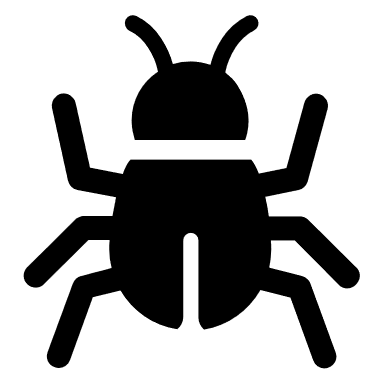 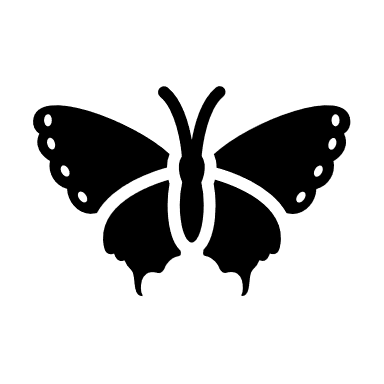 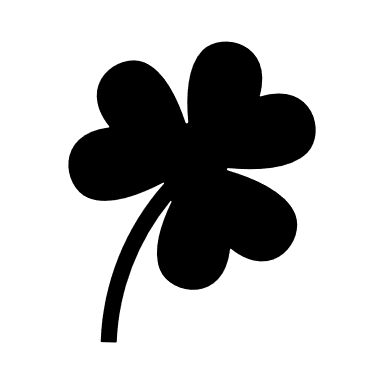 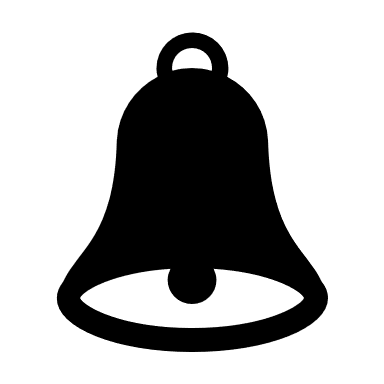 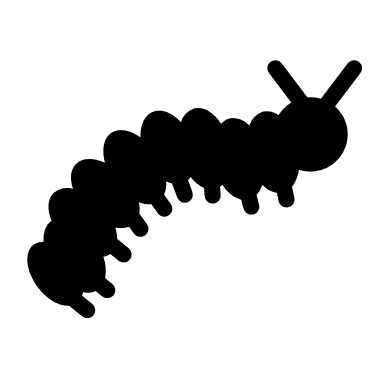 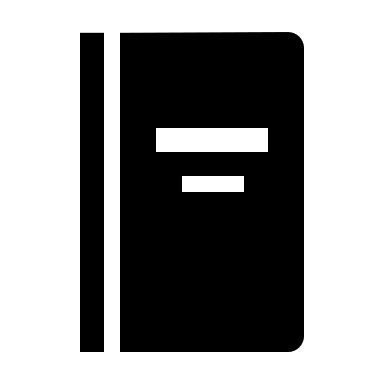 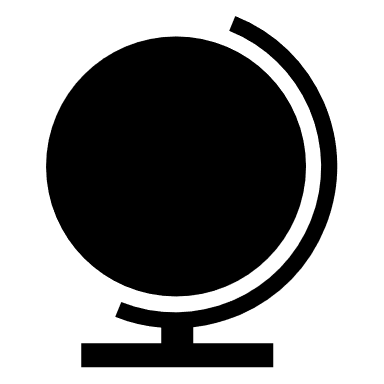 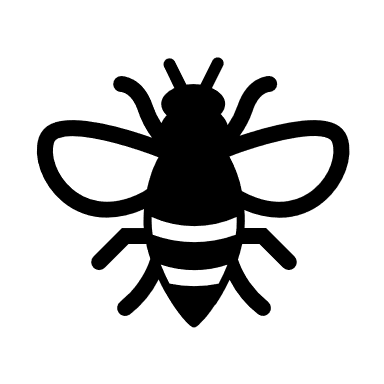                Стол                            шкаф                         окно                               дверьПриложение № 6Рис.1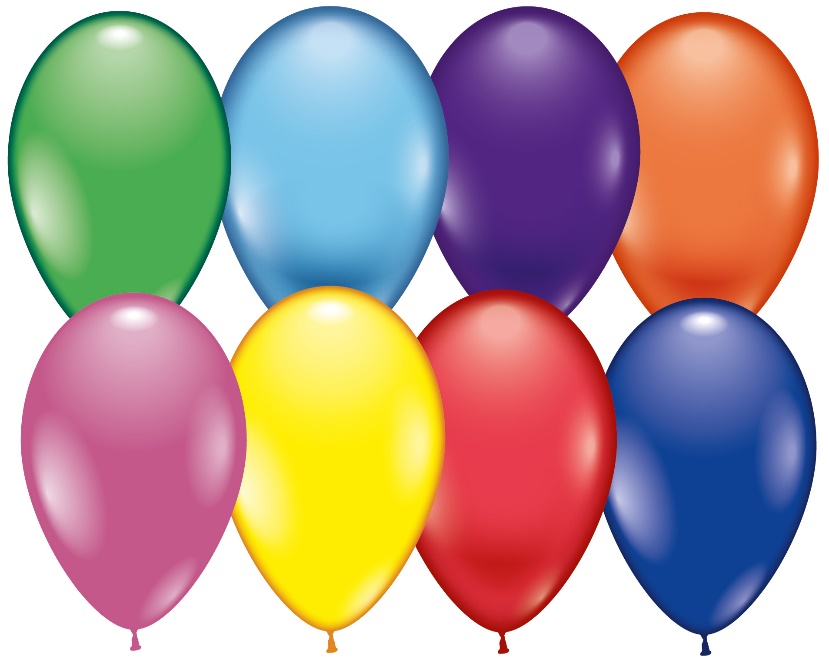 Рис.2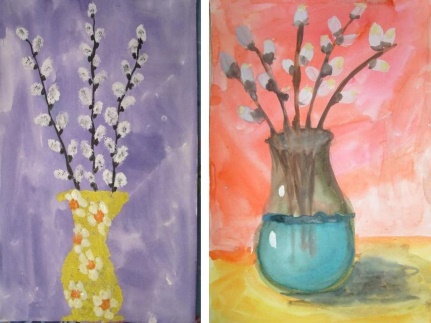 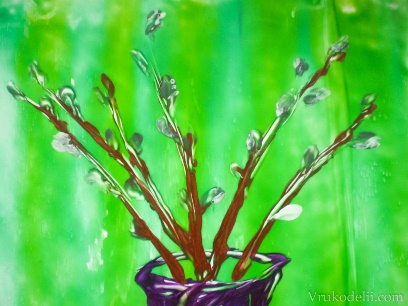 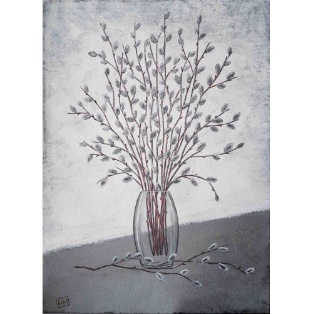 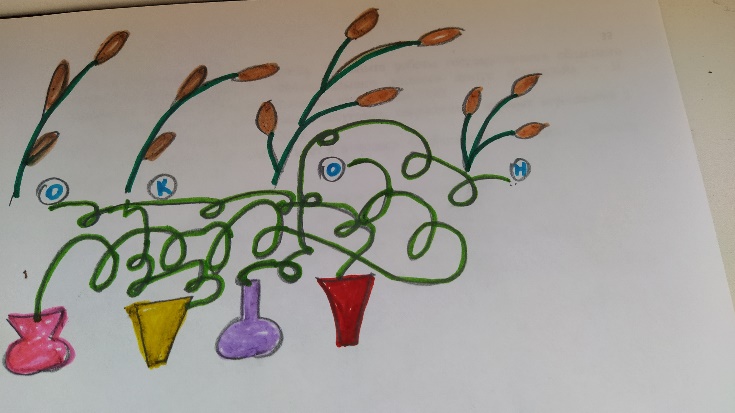 Рис.2Рис.3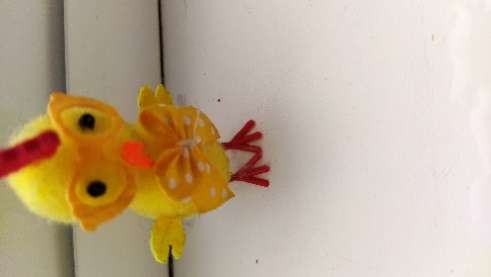 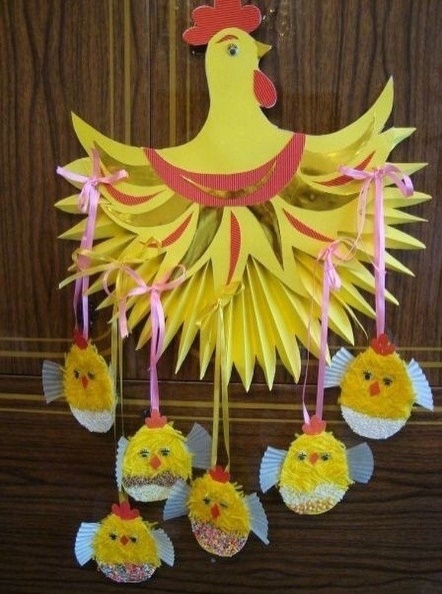 Рис. 4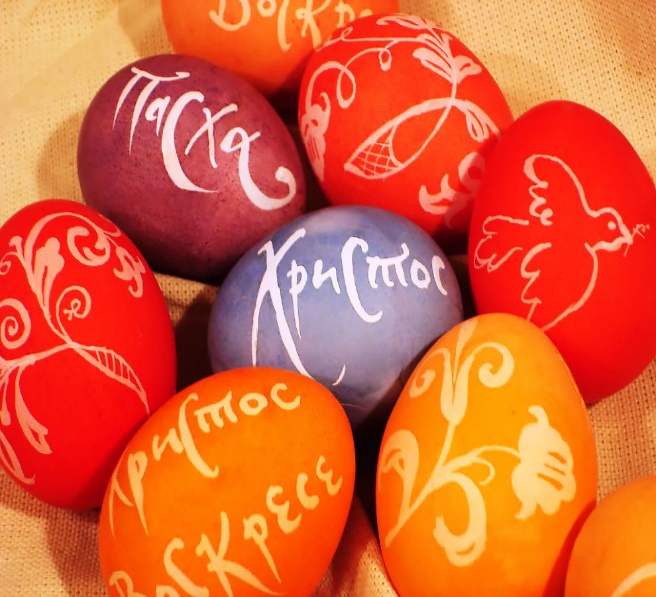 Рис.5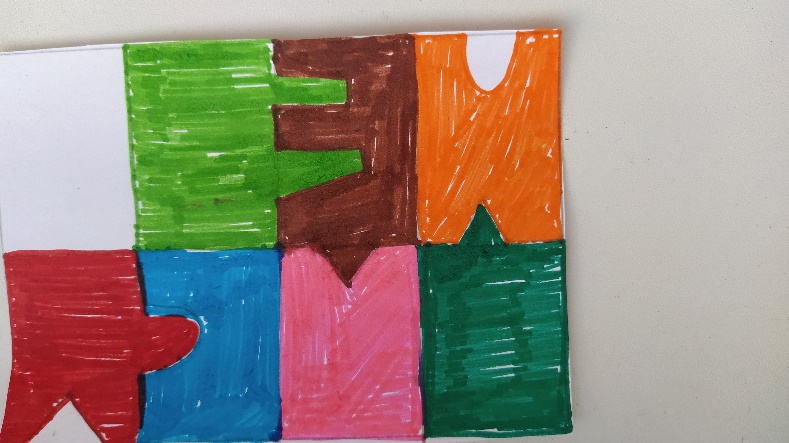 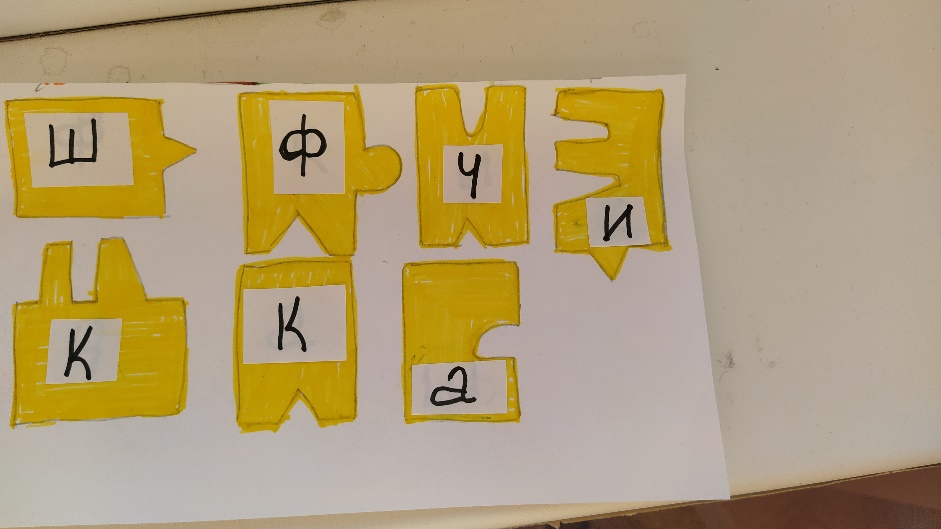 Рис.6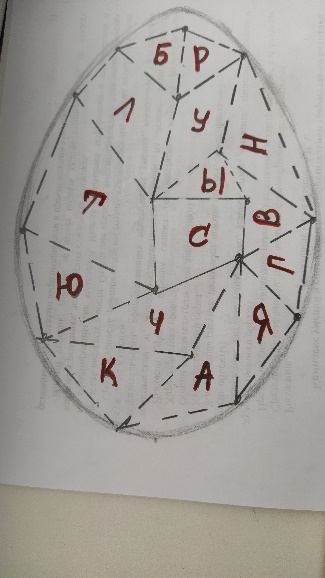 Рис. 7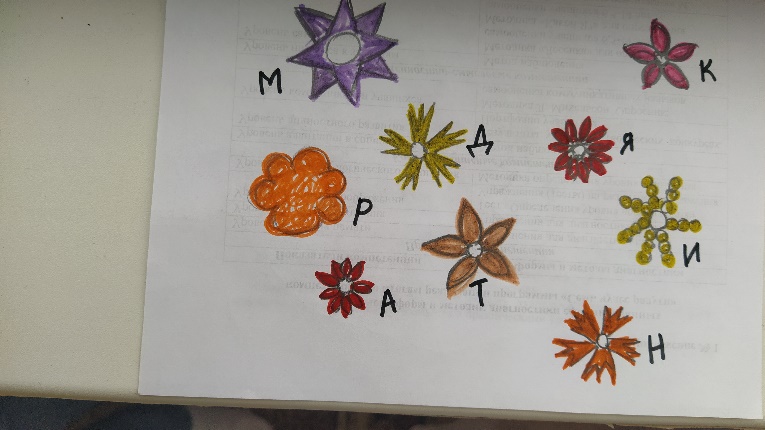 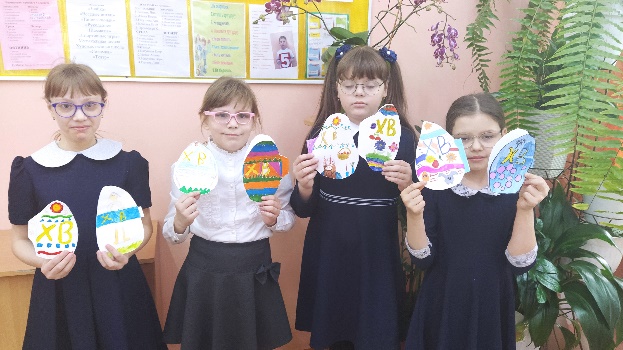 Рис.5Рис. 8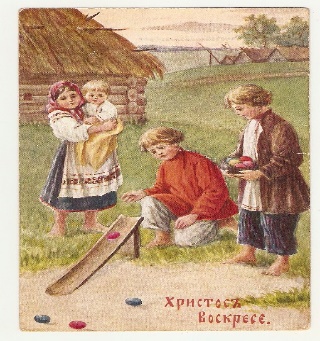 Рис.9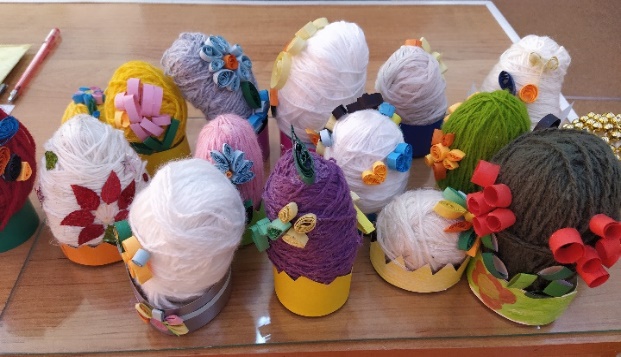 Рис.9